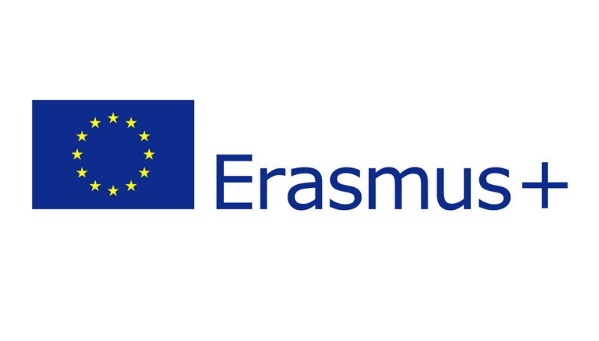 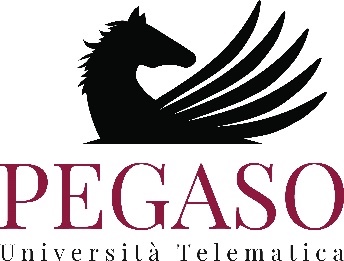 PROGRAMMA ERASMUS+BANDO PER L’ASSEGNAZIONE DI BORSE DI MOBILITA’ PER TRAINEESHIPConvenzione N. 2022 -1-IT02-KA131-HED-000061517DOMANDA DI PARTECIPAZIONE(da compilare tramite il computer, non a mano)Al Magnifico Rettoredell’Università Telematica PegasoIl/la sottoscritto/a _____________________________________________________________________________nato/a a ________________________________________________________ il ___________________________cittadinanza ______________________________ Cod. Fisc ____________________________________________residente in ____________________________________________________________________ (Prov._________)Via/Piazza ___________________________________________________________ n. ________ cap ___________Tel. _______ / ______________________________; Cell.______________________________________________e-mail _______________________________________________________________________________________attualmente iscritto/a al ______ anno del Corso di laurea Triennale  	Magistrale  (Voto Laurea Triennale _____)	Magistrale a ciclo unico Nome e classe Corso di Laurea ___________________________________________________________________matricola ____________________________________________________________________________________CHIEDEdi partecipare alla selezione per l'assegnazione di una borsa ERASMUS per lo svolgimento di un tirocinio:  presso l’impresa/organizzazione ____________________________________ (si allega lettera di accettazione); presso un’impresa/organizzazione non ancora individuata, con l’impegno di individuarla entro 45 giorni dalla pubblicazione della graduatoria, in caso di ammissione al programma di mobilità.A TAL FINE, CONSAPEVOLE DELLE SANZIONI PER DICHIARAZIONI MENDACI AI SENSI DEL D.P.R. N. 445/2000 E SUCCESSIVE MODIFICAZIONI ED INTEGRAZIONI DICHIARAdi essere in regola con il pagamento delle tasse di iscrizione;di aver beneficiato nel corrente ciclo di studi di una borsa di mobilità ERASMUS per mesi ___ (indicare 0 se non si ha beneficiato di una borsa di mobilità ERASMUS);di non beneficiare, per il medesimo periodo, di altri finanziamenti dell’Unione Europea relativi alla mobilità internazionale	di avere la seguente competenza linguistica:Si prega di far riferimento al Quadro Comune Europeo di riferimento per la conoscenza delle lingue:https://europass.cedefop.europa.eu/sites/default/files/cefr-it.pdf Si allegano i seguenti documenti: Copia di un documento di riconoscimento in corso di validità; Curriculum vitae secondo modello Europass (disponibile all’indirizzo http://europass.cedefop.europa.eu/it/home); Eventuale certificazione linguistica (in caso positivo, specificare lingua _____________________ e livello ____); Lettera di accettazione dell’impresa/organizzazione ospitante (nel caso in cui sia già stata individuata).Luogo e data	Firma_____________________________, ___________	______________________________________di essere disponibile alla partecipazione senza borsaSI 	 NO di essere uno studente con problemi mentali, fisici e di salute certificatiSI 	 NO di essere uno studente con condizioni economiche svantaggiate sancite da ISEESI 	 NO LINGUALIVELLO DI CONOSCENZA A1     A2     B1     B2     C1     C2 A1     A2     B1     B2     C1     C2 A1     A2     B1     B2     C1     C2